 Консультация для родителей по музыкальному воспитанию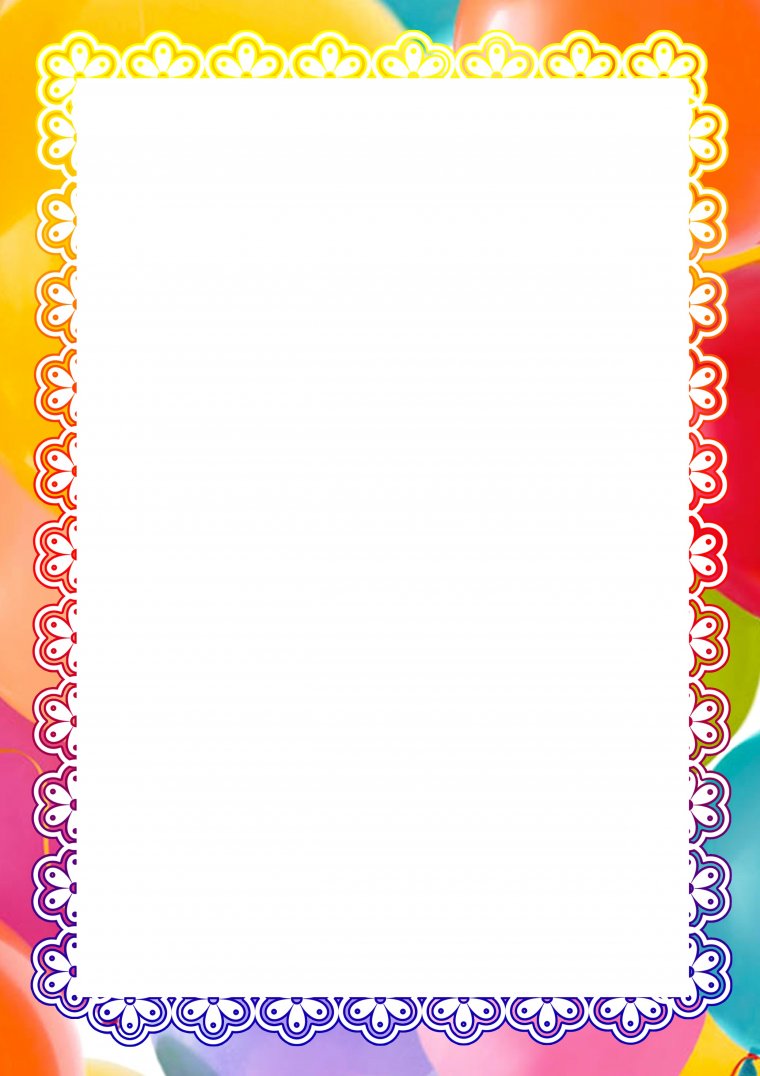         «ЗАЧЕМ РЕБЁНКУ ПЕТЬ ПЕСЕНКИ-ПОТЕШКИ?»Народная педагогика выработала свои традиционные фольклорные жанры для самых маленьких. Все они незатейливы по содержанию и просты по форме, однако таят в себе немалые эстетические и дидактические (от греч. didaktikуs - поучающий) достоинства. \Простая рифма, неоднократно повторяющиеся звукосочетания и слова, восклицания и эмоциональные обращения невольно заставляют малыша прислушиваться, замирать на какое-то мгновение, всматриваясь в лицо говорящего. Неповторимое своеобразие фольклора особенно ценно для активизации ребенка в тот период, когда у него еще не сформированы произвольные действия, внимание, реакция на слова. Следует отметить, что все жанры соответствуют психофизическим возможностям маленького ребенка, поэтому их можно использовать и сейчас, ориентируясь на микропериоды раннего детства - от рождения до 3 мес.; от 3 до 6 мес.; 6-9 мес.; 9-12 мес. Новорожденный ребенок растет «не по дням, а по часам». Малыш интенсивно меняется каждые три месяца, поэтому ставятся новые, более сложные задачи в овладении движениями тела и руки, речевыми навыками, эмоциональными проявлениями, познавательными реакциями на окружающий мир и, конечно, коммуникативными возможностями в общении со взрослыми. 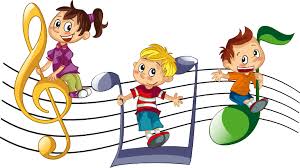 Интересно, что для каждого названного микропериода можно подобрать народные произведения, соответствующие именно его генетически обусловленным задачам. Это касается также 2-го и 3-го годов жизни. Пестушки, потешки, прибаутки, скороговорки, небылицы и перевертыши, отличаясь друг от друга по своей педагогической направленности, привносятся в жизнь ребенка по-разному, в зависимости от возраста.
Давно известно, что потешки, колыбельные, пестушки, воздействуют на разум ребенка, на его подсознание, развивают память, дают некоторые физические нагрузки, помогая расти маленькому организму, формируют его мировоззрение!!!